May 11, 2016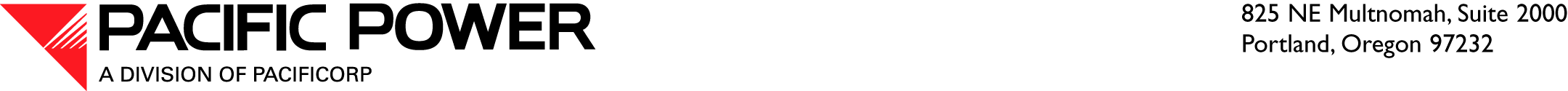 VIA ELECTRONIC FILING Steven V. KingExecutive Director and SecretaryWashington Utilities and Transportation Commission1300 S. Evergreen Park Drive SWPO Box 47250Olympia, WA 98504-7250RE:	DO NOT REDOCKET—Docket UE 160481—Replacement PageAdvice 16-02—Schedule 135—Net Metering ServiceOn May 6, 2016, Pacific Power & Light Company (Pacific Power or Company), a division of PacifiCorp, submitted an advice filing with Washington Utilities and Transportation Commission to revise Schedule 135.  The Company inadvertently submitted an incorrect version of the tariff sheet in that filing.  The following tariff sheet is included to reflect the correct language in the tariff sheet:Please direct any informal inquiries regarding this filing to Ariel Son, Regulatory Projects Manager, at 503-813-5410.Sincerely, R. Bryce DalleyVice President, RegulationEnclosurecc:	Jason BallSecond Revision of Sheet No. 135.1Schedule 135Net Metering Service